U R Z Ą D  G M I N Y  W  J A S T R Z Ę B I U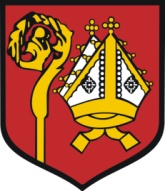 Pl. Niepodległości 5,  26-502 Jastrząb                                                               
Załącznik nr 1 do zapytania ofertowego………………………………….                                                                                                                  (miejscowość, data)WYKONAWCA:Nazwa……………………………………………Adres ……………………………………………NIP    ……………………………………………REGON…………………………………………Nr rachunku bankowego ………………………..…………………………………………………..                                                                                          URZĄD  GMINY  JASTRZĄBF  O  R  M  U  L  A  R  Z        O  F  E  R  T  O  W  Y Nawiązując do zapytania ofertowego na wykonanie usługi polegającej na ,,Świadczeniu powszechnych usług pocztowych w obrocie krajowym i zagranicznym na rzecz Urzędu Gminy w Jastrzębiu w 2018r.”.oferuję wykonanie przedmiotu zamówienia za: Cenę brutto …………………złotych, (słownie złotych:………………………………………                                                                ……………………………………………………….)w tym podatek VAT…………………..złotych (słownie złotych:……………………………...                                                                                  ……………………………………………………….)Potwierdzam termin realizacji zamówienia tj. od 01.01.2018r. do 31.12.2018r.Wyrażam zgodę na warunki płatności określone w zapytaniu ofertowym.Oświadczam, że zapoznałem się z opisem przedmiotu zamówienia i nie wnoszę do niego    zastrzeżeń.Oświadczam, iż posiadam uprawnienia do wykonywania działalności objętej przedmiotem zamówienia oraz dysponuję potencjałem technicznym i osobowym umożliwiającym realizację zamówienia.Oświadczam, iż znajduję się w sytuacji ekonomicznej i finansowej umożliwiającej wykonanie zamówienia.Oświadczam, że zawarte w zapytaniu ofertowym warunki akceptuję  i zobowiązuję się,                  w przypadku uznania przez zamawiającego naszej oferty za najkorzystniejszą, do zawarcia umowy na warunkach w niej określonych w miejscu i terminie wskazanym przez zamawiającego.                                                                                            …………………………………….                                                                                                                         ( pieczęć i podpis wykonawcy)